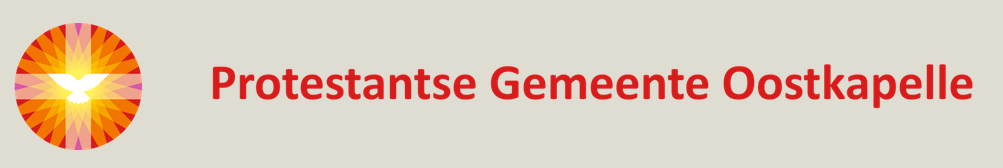 L i t u r g i e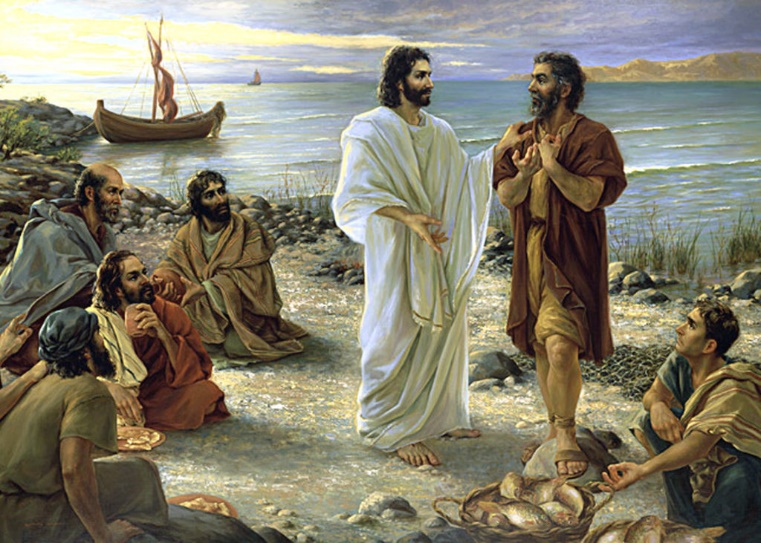 Orde van dienst voor zondag 1 mei 2022 in de protestantse Zionskerk te Oostkapelle. 3de zondag van Pasen. Liturgische kleur: wit.  Predikant: ds. Ph.A. Beukenhorst. Ouderling van dienst is Adri Jobse en organist is: Rinus Jobse. Kindernevendienst met Esther Luteijn-Joziasse.DIENST VAN DE VOORBEREIDINGOrgelspel vooraf:  variaties over ‘Waarlijk dit is rechtvaardig’ (Psalm 92)Welkom en mededelingen door de ouderling van dienstLied zingen:   Liedboek Psalm 33: strofen 1, 2 en 8 – Psalm van de zondagInleiding en Liturgische opening met meegesproken bemoediging en groetKyriegebed om de nood van mens en wereldLied zingen:   Liedboek 637: strofen 1, 3 en 4 – ‘O vlam van Pasen’Gesprekje met de kinderen vóór ze naar de Kindernevendienst gaanDIENST VAN HET WOORDGebed bij de opening van de Bijbel  Bijbellezing door Krijn Jan Coppoolse:  Jesaja 61, 1 t/m 3  (NBV21)Lied zingen:  Liedboek 530: eerst melodie luisteren daarna zingen we samen: strofen 1, 2, 3 en 4 – ‘De Geest des Heren is op hem’Bijbellezing door Krijn Jan Coppoolse:  Johannes 21, 14 t/m 17  (NBV21)Lied zingen:  Liedboek 793: strofen 1, 2 en 3 – ‘Bron van liefde, licht en leven’Uitleg en verkondigingMeditatief orgelspel: ‘Pastorale’ – deel 3 ‘Adagio’ (Johann Sebastian Bach)Kinderen komen terug uit de Kindernevendienst tijdens het zingenLied zingen:  Liedboek 791: strofen 1 (allen), 2 (vrouwen), 3 (mannen), 4 (vrouwen), 5 (mannen) en 6 (allen) – ‘Liefde, eenmaal uitgesproken’DIENST VAN GEBEDEN EN GAVENVoorbeden – Stil gebed – Onze VaderCollecten: 1ste (zwarte zak) PG Oostkapelle, 2de (paars) Eigen Diaconie PGOLied staande zingen:   Liedboek 416:  strofen 1, 2, 3 en 4 – ‘Ga met God’ SlotwoordenHeenzending en Zegen  /   Staande zingen:   Liedboek 431.c. – ‘Amen’ 3xLied staande zingen:   Lied 708: strofen 1 en 6 – ‘Wilhelmus van Nassouwe’Uitleidend orgelspel: ‘Pastorale’ – deel 4 ‘Allegro’ (Johann Sebastian Bach)  